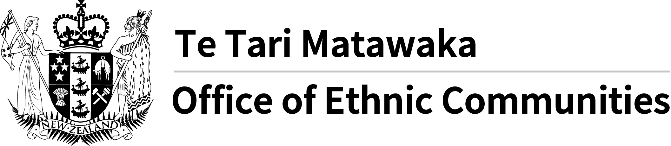 Self-AssessmentParticipant to complete after training programmeThe data below is collected to help the programme provider capture baseline data and results, and to help the Department of Internal Affairs, as the funder, to evaluate the quality and effectiveness of the programme. Data collected from participants will be aggregated and provided to the Department of Internal Affairs anonymously.Name:		Gender:	Male ☐		Female ☐	Non-binary ☐	Prefer not to say ☐ Ethnicity:	☐ African	☐ Asian		☐ Continental European	☐ Latin American	☐ Middle EasternI learned 	Foundation/Basic skills	☐(tick one or more 	Skills to carry out online activities and access services	☐boxes) 	Social connection skills	☐	Skills to be safe online	☐	Knowledge to increase motivation in using digital technology	☐	Knowledge to increase trust in the internet and online services	☐Please indicate the digital skills you have learned and can use after the training (Participants can indicate “N/A” in other skill sections if the content is not covered by the programme you are enrolled in):Foundation/Basic skillsSkills to carry out online activities and servicesSocial connection skillsSkills to be safe onlineMotivation in using digital technologyTrust in the internet and online servicesWhat is your overall feedback about the programme?I can turn on a device and log in to any accounts/profiles I haveYesNoN/AI can connect a device to a Wi-Fi networkYesNoN/AI can find and open different applications (App) or programmes on a deviceYesNoN/AI can use the different menu settings on a device to make it easier to use (for examplechange the font size to make it easier to read)YesNoN/AI can organise my information using files and foldersYesNoN/AI can use bookmarks to save and retrieve websites and informationYesNoN/AI can manage my money and transactions online securely, via websites or apps (for example bank account)YesNoN/AI can buy and/or sell goods or services onlineYesNoN/AI can access and register services online including filling in forms, especially government servicesYesNoN/AI can access and manage health services online (for example booking appointments or online consultation)YesNoN/AI can use the Internet to find information that helps me solve problems for example use search enginesYesNoN/AI can use online tutorials, web chat, Frequently As Questions (FAQs) and forums to solve problemsYesNoN/AI can communicate with others digitally (for example email, or Messenger)YesNoN/AI can speak to others through video tools (for example FaceTime, Zoom or Skype)YesNoN/AI can interact and/or post content on social media platforms (for example messages, photographs, video etc.)YesNoN/AI can use the Internet to stream or download entertainment content (for example films, music, games or books)YesNoN/AI can set privacy settings on my social media and other accountsYesNoN/AI can keep the information I use to access my online accounts secure, by using different and secure passwords for websites and accountsYesNoN/AI can respond to requests for authentication (for example reactivate an account when I've forgotten my password)YesNoN/AI can assess the risks and threats involved in carrying out activities online and act accordingly, including:YesNoN/Arecognising and avoiding suspicious links in emails, websites, social media messages and pop ups, and know that clicking on these links is a riskYesNoN/Aupdating my computer security systems when necessary to prevent viruses and other risksYesNoN/Aidentifying secure websites by looking for the padlock and ‘https’ in the address barYesNoN/AI make sure not to share or use other people's data or intellectual property without their consentYesNoN/AI am careful with what I share online as I know that online activity produces a permanent record that can be accessed by othersYesNoN/AI see value in using the internetYesNoN/AI am aware of a range of information and activities that are valuable to me on theinternetYesNoN/AI can confidently do all that I want to do onlineYesNoI understand what steps to take if I face significant challenges (for example losing my password or my password is stolen)YesNoN/AI retain the same level of confidence on the internet after facing significant challenges (for example losing my password or my password is stolen)YesNoN/A